اعلام اتمام کار پايان نامه و معرفي داور داخلي و پيشنهاد داور خارجيمعاون محترم پژوهش و فناوري دانشکده {نام دانشکده}باسلام ، بدينوسيله به اطلاع ميرساند که پايان نامه خانم / آقاي{ نام دانشجو} دانشجوي کارشناسي ارشد/ دکتري  رشته {نام رشته}  به شماره دانشجويي {شماره دانشجويي} و به شماره پاياننامه {شماره پاياننامه} با عنوان پاياننامه {عنوان پاياننامه} به اتمام رسيده است .خواهشمند است با در نظر گرفتن موارد ذيل نسبت به تشکيل جلسه دفاعيه از پايان نامه دانشجوي فوق، دستوراتمقتضي را صادر فرمائيد.1- استاد/ اساتيد راهنماي پايان نامه: الف-					ب-2- - استاد/ اساتيد مشاور:              الف-					ب-3- داوران داخلي:                        الف-					ب-4-داوران خارجي:                        الف-					ب-مدير گروه آموزشي {نام گروه آموزشي}کارشناس محترم پژوهش و فناوري دانشکده {نام دانشکده}نسبت به صدور احکام داوران اقدام نماييد.امضاء معاون پژوهش و فناوري دانشکده {نام دانشکده}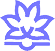 فرم شماره 3دانشگاه اروميهدانشكده {نام دانشکده}